Nom : _________________________________________Cours 29 : Les fractions et les nombres fractionnairesQu’est-ce qu’une fraction?C’est une partie d’une unité divisée en parts égales, c’est-à-dire une ___________________ d’un __________________.Elle est formée de deux nombres entiers : le numérateur et le dénominateur.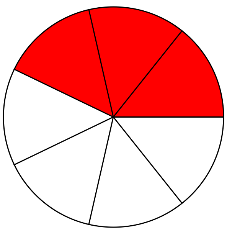 La lecture d’une fraction :  se lit « __________ »	  se lit « __________ » 	  se lit « __________ »Pour le reste, on lit le numérateur puis on ajoute « ________ » au dénominateur.  se lit « ____________________ »		  se lit « _________________ »FRACTION IMPROPREUne fraction est ________________________, c’est lorsque le numérateur est plus grand que le dénominateur.UN NOMBRE FRACTIONNAIREUn nombre fractionnaire est composé d’un nombre ___________ suivi d’une fraction.